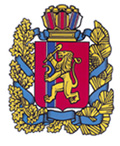 КАМЕНСКИЙ СЕЛЬСКИЙ СОВЕТ ДЕПУТАТОВМАНСКОГО РАЙОНА, КРАСНОЯРСКОГО КРАЯРЕШЕНИЕ   проект2020г.                                    с. Нижняя Есауловка                                   №  О внесении изменении и дополнениив решение Каменского сельскогоСовета депутатов от 21.06.2016г. № 21/51«О порядке и условиях приватизации муниципального имущества, расположенного на территории Каменского сельсовета Манского района Красноярского края»                В целях повышения эффективности управления и распоряжения муниципальной собственностью  Каменского сельсовета и увеличения доходной части местного бюджета в соответствии с Гражданским Кодексом Российской Федерации, Федеральным законом от  21 декабря 2001 года № 178-ФЗ «О приватизации государственного и муниципального имущества» (в ред. от 29.12.2015), частью 3 статьи 51 Федерального закона от 6 октября 2003 года № 131-ФЗ «Об общих принципах организации местного самоуправления в Российской Федерации» (в ред. от 15.02.2016), руководствуясь  Уставом Каменского сельсовета Манского района Красноярского края, Каменский сельский Совет депутатов РЕШИЛ:        1.   пункт 5 пп.5.3  Решения Каменского сельского Совета депутатов от 21.06.2016г №21/51 «О порядке и условиях приватизации муниципального имущества, расположенного на территории Каменского сельсовета Манского района Красноярского края» дополнить  пунктом 16) следующего содержания:16) размер и порядок выплаты вознаграждения юридическому лицу, которое в соответствии с подпунктом 8.1 пункта 1 статьи 6 настоящего Федерального закона осуществляет функции продавца государственного или муниципального имущества и (или) которому решениями соответственно Правительства Российской Федерации, органа государственной власти субъекта Российской Федерации, органа местного самоуправления поручено организовать от имени собственника продажу приватизируемого государственного или муниципального имущества.      2. п.9 пп.9.3 Решения Каменского сельского Совета депутатов от 21.06.2016г №21/51 «О порядке и условиях приватизации муниципального имущества, расположенного на территории Каменского сельсовета Манского района Красноярского края» заменить словами:Информация о результатах сделок приватизации государственного или муниципального имущества подлежит размещению на официальном сайте в сети "Интернет" в течение десяти дней со дня совершения указанных сделок.          К информации о результатах сделок приватизации государственного или муниципального имущества, подлежащей размещению в порядке, установленном  настоящей статьи, относятся следующие сведения:1) наименование продавца такого имущества;2) наименование такого имущества и иные позволяющие его индивидуализировать сведения (характеристика имущества);3) дата, время и место проведения торгов;4) цена сделки приватизации;5) имя физического лица или наименование юридического лица - участника продажи, который предложил наиболее высокую цену за такое имущество по сравнению с предложениями других участников продажи, или участника продажи, который сделал предпоследнее предложение о цене такого имущества в ходе продажи;6) имя физического лица или наименование юридического лица - победителя торгов.        3. Решение подлежит опубликованию в информационном бюллетене «Ведомости Манского района» и вступает в силу со дня, следующего за днем опубликования.Председатель Каменского сельского Совета депутатов                    	                              С.Н. Черотайкин Глава сельсовета                                                                    Ф.К. Томашевский      